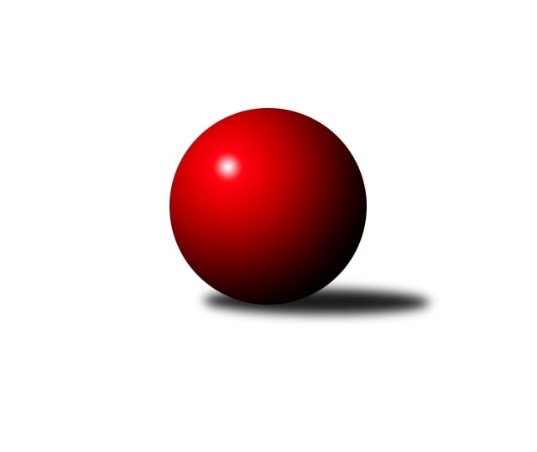 Č.7Ročník 2021/2022	29.10.2021Nejlepšího výkonu v tomto kole: 2739 dosáhlo družstvo: SKK Třebechovice p. O.Východočeská divize 2021/2022Výsledky 7. kolaSouhrnný přehled výsledků:TJ Lokomotiva Trutnov B	- SKK Náchod B	6:10	2652:2705		28.10.SK Solnice 	- KK Dobruška 	12:4	2476:2400		29.10.TJ Start Rychnov n. Kn. B	- SKK Třebechovice p. O.	4:12	2666:2739		29.10.TJ Dvůr Králové n. L. 	- TJ Červený Kostelec B	10:6	2702:2673		29.10.TJ Jiskra Hylváty	- KK Zálabák Smiřice 	12:4	2651:2511		29.10.SKK Hořice C	- TJ Nová Paka 	2:14	2487:2676		29.10.SKK Vrchlabí SPVR B	- KK Vysoké Mýto 	6:10	2560:2625		29.10.TJ Jiskra Hylváty	- TJ Červený Kostelec B	14:2	2591:2453		26.10.Tabulka družstev:	1.	KK Vysoké Mýto	7	7	0	0	98 : 14 	 	 2693	14	2.	SKK Náchod B	7	6	0	1	86 : 26 	 	 2742	12	3.	SK Solnice	7	5	0	2	76 : 36 	 	 2615	10	4.	TJ Dvůr Králové n. L.	7	5	0	2	62 : 50 	 	 2631	10	5.	TJ Červený Kostelec B	7	4	0	3	63 : 49 	 	 2590	8	6.	TJ Nová Paka	7	4	0	3	62 : 50 	 	 2620	8	7.	TJ Lokomotiva Trutnov B	7	4	0	3	58 : 54 	 	 2622	8	8.	TJ Jiskra Hylváty	7	4	0	3	56 : 56 	 	 2585	8	9.	SKK Třebechovice p. O.	7	4	0	3	52 : 60 	 	 2553	8	10.	KK Dobruška	7	3	0	4	64 : 48 	 	 2565	6	11.	KK Zálabák Smiřice	7	2	0	5	40 : 72 	 	 2520	4	12.	TJ Start Rychnov n. Kn. B	7	1	0	6	27 : 85 	 	 2553	2	13.	SKK Hořice C	7	0	0	7	20 : 92 	 	 2459	0	14.	SKK Vrchlabí SPVR B	7	0	0	7	20 : 92 	 	 2449	0Podrobné výsledky kola:	 TJ Lokomotiva Trutnov B	2652	6:10	2705	SKK Náchod B	Zdeněk Babka	 	 239 	 199 		438 	 2:0 	 412 	 	204 	 208		Daniel Majer	Jaroslav Jeníček	 	 247 	 222 		469 	 2:0 	 448 	 	189 	 259		Aleš Tichý	Petr Holý *1	 	 215 	 225 		440 	 0:2 	 498 	 	251 	 247		Martin Hanuš	Karel Kratochvíl	 	 224 	 220 		444 	 0:2 	 458 	 	237 	 221		Jiří Doucha ml.	Miloš Veigl	 	 238 	 200 		438 	 2:0 	 429 	 	208 	 221		Mikuláš Martinec	Martin Khol	 	 227 	 196 		423 	 0:2 	 460 	 	241 	 219		Jaroslav Špicnerrozhodčí: Zdeněk Babkastřídání: *1 od 17. hodu Josef ProkopecNejlepší výkon utkání: 498 - Martin Hanuš	 SK Solnice 	2476	12:4	2400	KK Dobruška 	Milan Hrubý	 	 206 	 224 		430 	 2:0 	 389 	 	180 	 209		Michal Balcar	Rudolf Stejskal	 	 198 	 195 		393 	 0:2 	 404 	 	188 	 216		Martin Děkan	Pavel Píč	 	 209 	 195 		404 	 2:0 	 374 	 	180 	 194		Lukáš Fanc	Patrik Šindler	 	 199 	 189 		388 	 0:2 	 448 	 	236 	 212		Roman Václavek	Tomáš Hrubý	 	 211 	 222 		433 	 2:0 	 405 	 	201 	 204		Josef Kupka	Pavel Nosek	 	 199 	 229 		428 	 2:0 	 380 	 	182 	 198		Jan Králíčekrozhodčí: Vladimír SonnevendNejlepší výkon utkání: 448 - Roman Václavek	 TJ Start Rychnov n. Kn. B	2666	4:12	2739	SKK Třebechovice p. O.	Lukáš Pacák	 	 224 	 204 		428 	 0:2 	 464 	 	248 	 216		Miloš Kvapil	Dalibor Ksandr	 	 209 	 217 		426 	 2:0 	 412 	 	202 	 210		Luděk Moravec	Jiří Pácha	 	 223 	 206 		429 	 0:2 	 487 	 	240 	 247		Jiří Bek	Václav Buřil	 	 214 	 228 		442 	 0:2 	 473 	 	239 	 234		Oldřich Motyčka	Petr Gálus	 	 253 	 254 		507 	 2:0 	 430 	 	219 	 211		Zdeněk Mařák	Michal Kala	 	 223 	 211 		434 	 0:2 	 473 	 	238 	 235		Robert Peterarozhodčí: Jiří PáchaNejlepší výkon utkání: 507 - Petr Gálus	 TJ Dvůr Králové n. L. 	2702	10:6	2673	TJ Červený Kostelec B	Jan Janeček	 	 237 	 210 		447 	 0:2 	 449 	 	201 	 248		Jakub Wenzel	Ladislav Zívr	 	 223 	 224 		447 	 0:2 	 481 	 	244 	 237		Kamil Mýl	Petr Janeček	 	 231 	 222 		453 	 2:0 	 431 	 	222 	 209		František Adamů st.	Jiří Rejl	 	 229 	 225 		454 	 0:2 	 465 	 	229 	 236		Michal Vlček	Martin Šnytr	 	 219 	 230 		449 	 2:0 	 420 	 	207 	 213		Petr Linhart	Lukáš Blažej	 	 231 	 221 		452 	 2:0 	 427 	 	222 	 205		Daniel Boudarozhodčí: Lukáš BlažejNejlepší výkon utkání: 481 - Kamil Mýl	 TJ Jiskra Hylváty	2651	12:4	2511	KK Zálabák Smiřice 	Karel Řehák	 	 256 	 219 		475 	 0:2 	 498 	 	250 	 248		Michal Janeček	Vojtěch Morávek	 	 227 	 231 		458 	 2:0 	 421 	 	211 	 210		Miroslav Cupal	Libor Čaban	 	 211 	 222 		433 	 2:0 	 372 	 	191 	 181		Martin Ivan	Jaroslav Kaplan	 	 227 	 214 		441 	 2:0 	 385 	 	199 	 186		Václav Šmída	Tomáš Skala	 	 202 	 206 		408 	 0:2 	 428 	 	207 	 221		Martin Kamenický	Zdeněk Kaplan	 	 220 	 216 		436 	 2:0 	 407 	 	201 	 206		Anna Doškářovározhodčí: Tomáš PražákNejlepší výkon utkání: 498 - Michal Janeček	 SKK Hořice C	2487	2:14	2676	TJ Nová Paka 	Jindřich Novotný	 	 205 	 204 		409 	 0:2 	 421 	 	199 	 222		Jaromír Erlebach	Nela Bagová	 	 206 	 198 		404 	 0:2 	 479 	 	237 	 242		Milan Ringel	Tereza Kroupová	 	 206 	 191 		397 	 0:2 	 449 	 	242 	 207		Jan Ringel	Ondřej Košťál	 	 187 	 210 		397 	 0:2 	 434 	 	225 	 209		Vojtěch Kazda	Karel Košťál	 	 230 	 227 		457 	 2:0 	 435 	 	212 	 223		Jan Šmidrkal	Adam Balihar	 	 216 	 207 		423 	 0:2 	 458 	 	225 	 233		Jiří Bajerrozhodčí: Vojtěch TulkaNejlepší výkon utkání: 479 - Milan Ringel	 SKK Vrchlabí SPVR B	2560	6:10	2625	KK Vysoké Mýto 	Ondřej Votoček	 	 242 	 243 		485 	 2:0 	 449 	 	217 	 232		Václav Kašpar	Adam Svatý	 	 243 	 218 		461 	 2:0 	 410 	 	215 	 195		Tomáš Brzlínek	Pavel Gracias *1	 	 184 	 152 		336 	 0:2 	 451 	 	237 	 214		Tomáš Kyndl	Vladimír Cerman	 	 202 	 234 		436 	 2:0 	 424 	 	214 	 210		Petr Bartoš	Michal Erben	 	 192 	 214 		406 	 0:2 	 436 	 	206 	 230		Jaroslav Stráník	Jan Horáček	 	 221 	 215 		436 	 0:2 	 455 	 	221 	 234		Martin Prošvicrozhodčí: Pavel Maršíkstřídání: *1 od 60. hodu Václav VejdělekNejlepší výkon utkání: 485 - Ondřej Votoček	 TJ Jiskra Hylváty	2591	14:2	2453	TJ Červený Kostelec B	Libor Čaban	 	 213 	 231 		444 	 2:0 	 399 	 	181 	 218		Kamil Mýl	Matěj Mach	 	 203 	 214 		417 	 2:0 	 395 	 	189 	 206		Tomáš Kincl	Milan Vencl	 	 185 	 208 		393 	 2:0 	 384 	 	194 	 190		Jindřich Kašpar	Tomáš Pražák	 	 238 	 200 		438 	 2:0 	 435 	 	218 	 217		Petr Linhart	Zdeněk Kaplan	 	 219 	 235 		454 	 0:2 	 455 	 	226 	 229		Daniel Bouda	Milan Januška	 	 203 	 242 		445 	 2:0 	 385 	 	185 	 200		Michal Vlčekrozhodčí: Milan VenclNejlepší výkon utkání: 455 - Daniel BoudaPořadí jednotlivců:	jméno hráče	družstvo	celkem	plné	dorážka	chyby	poměr kuž.	Maximum	1.	Martin Hanuš 	SKK Náchod B	494.75	325.3	169.4	2.3	4/5	(523)	2.	Petr Holý 	TJ Lokomotiva Trutnov B	469.88	298.5	171.4	2.3	4/5	(491)	3.	Adéla Víšová 	SKK Náchod B	466.75	300.8	166.0	1.3	4/5	(492)	4.	Václav Kašpar 	KK Vysoké Mýto 	460.19	307.1	153.1	4.1	4/4	(513)	5.	Miloš Veigl 	TJ Lokomotiva Trutnov B	459.40	308.1	151.3	4.2	5/5	(492)	6.	Jaroslav Stráník 	KK Vysoké Mýto 	457.50	306.9	150.6	4.3	4/4	(489)	7.	Martin Prošvic 	KK Vysoké Mýto 	456.94	304.9	152.0	2.2	4/4	(504)	8.	Tomáš Kyndl 	KK Vysoké Mýto 	456.31	304.7	151.6	3.3	4/4	(521)	9.	Ladislav Zívr 	TJ Dvůr Králové n. L. 	456.27	304.3	152.0	3.3	5/5	(500)	10.	Dalibor Ksandr 	TJ Start Rychnov n. Kn. B	455.44	305.7	149.8	4.6	4/4	(482)	11.	Vojtěch Kazda 	TJ Nová Paka 	451.42	304.3	147.2	5.4	3/4	(490)	12.	Martin Khol 	TJ Lokomotiva Trutnov B	450.75	307.3	143.5	4.7	4/5	(474)	13.	Michal Janeček 	KK Zálabák Smiřice 	450.00	302.5	147.5	3.2	5/5	(498)	14.	Martin Nosek 	SK Solnice 	449.25	312.6	136.6	5.3	4/5	(499)	15.	Jaroslav Špicner 	SKK Náchod B	448.75	300.8	148.0	5.3	4/5	(477)	16.	Jiří Bajer 	TJ Nová Paka 	448.38	298.6	149.8	2.4	4/4	(468)	17.	Jiří Bek 	SKK Třebechovice p. O.	448.25	304.9	143.3	2.3	4/4	(487)	18.	Robert Petera 	SKK Třebechovice p. O.	448.00	302.6	145.4	1.5	3/4	(473)	19.	Mikuláš Martinec 	SKK Náchod B	448.00	309.5	138.5	5.9	4/5	(483)	20.	Jiří Doucha  ml.	SKK Náchod B	446.50	312.6	133.9	5.1	4/5	(501)	21.	Daniel Majer 	SKK Náchod B	445.75	307.8	138.0	5.8	4/5	(484)	22.	Pavel Nosek 	SK Solnice 	445.40	307.7	137.7	6.9	5/5	(478)	23.	Oldřich Motyčka 	SKK Třebechovice p. O.	444.25	308.9	135.4	4.7	4/4	(473)	24.	Milan Hrubý 	SK Solnice 	444.20	299.8	144.4	6.5	5/5	(469)	25.	Jan Ringel 	TJ Nová Paka 	443.63	305.9	137.7	5.8	4/4	(475)	26.	Martin Děkan 	KK Dobruška 	443.53	297.4	146.1	6.0	5/5	(500)	27.	Lukáš Blažej 	TJ Dvůr Králové n. L. 	443.30	303.7	139.6	4.8	5/5	(485)	28.	Daniel Bouda 	TJ Červený Kostelec B	442.27	302.4	139.9	5.5	5/5	(467)	29.	Petr Janeček 	TJ Dvůr Králové n. L. 	441.92	308.7	133.3	5.2	4/5	(454)	30.	Tomáš Pražák 	TJ Jiskra Hylváty	440.56	307.2	133.3	7.1	3/4	(467)	31.	Jan Janeček 	TJ Dvůr Králové n. L. 	440.50	305.5	135.0	7.5	4/5	(476)	32.	Martin Kamenický 	KK Zálabák Smiřice 	440.27	297.3	143.0	4.7	5/5	(477)	33.	Zdeněk Kaplan 	TJ Jiskra Hylváty	440.19	303.8	136.4	5.4	4/4	(459)	34.	Roman Václavek 	KK Dobruška 	439.40	300.1	139.3	5.5	5/5	(464)	35.	Jan Horáček 	SKK Vrchlabí SPVR B	439.17	299.8	139.4	7.2	4/4	(468)	36.	Pavel Píč 	SK Solnice 	438.87	296.9	142.0	5.1	5/5	(467)	37.	Tomáš Hrubý 	SK Solnice 	438.67	304.1	134.6	4.5	5/5	(477)	38.	Tomáš Kincl 	TJ Červený Kostelec B	438.58	295.5	143.1	5.3	4/5	(492)	39.	Michal Vlček 	TJ Červený Kostelec B	437.67	298.5	139.2	4.7	5/5	(465)	40.	Petr Bartoš 	KK Vysoké Mýto 	436.69	291.1	145.6	4.6	4/4	(467)	41.	Jiří Rejl 	TJ Dvůr Králové n. L. 	436.58	301.4	135.2	8.0	4/5	(469)	42.	Petr Linhart 	TJ Červený Kostelec B	436.53	297.5	139.1	4.7	5/5	(456)	43.	Michal Balcar 	KK Dobruška 	434.87	295.1	139.7	5.3	5/5	(466)	44.	Jakub Wenzel 	TJ Červený Kostelec B	432.58	295.3	137.3	6.5	4/5	(456)	45.	Karel Košťál 	SKK Hořice C	432.44	287.9	144.5	5.3	4/4	(461)	46.	Dobroslav Lánský 	TJ Nová Paka 	432.00	288.0	144.0	5.0	3/4	(438)	47.	Martin Šnytr 	TJ Dvůr Králové n. L. 	431.80	292.6	139.2	6.1	5/5	(459)	48.	Miloš Kvapil 	SKK Třebechovice p. O.	430.56	297.1	133.5	3.8	4/4	(464)	49.	Josef Kupka 	KK Dobruška 	430.25	293.1	137.2	7.1	4/5	(455)	50.	Jan Šmidrkal 	TJ Nová Paka 	430.00	308.2	121.8	3.6	3/4	(440)	51.	Miroslav Cupal 	KK Zálabák Smiřice 	429.93	296.5	133.4	3.7	5/5	(469)	52.	Vojtěch Morávek 	TJ Jiskra Hylváty	429.33	293.3	136.0	9.3	3/4	(458)	53.	Luděk Horák 	TJ Dvůr Králové n. L. 	429.25	285.8	143.5	7.8	4/5	(492)	54.	Milan Vencl 	TJ Jiskra Hylváty	428.08	289.4	138.7	7.2	4/4	(445)	55.	Jan Králíček 	KK Dobruška 	427.73	289.1	138.7	6.6	5/5	(463)	56.	Michal Kala 	TJ Start Rychnov n. Kn. B	427.06	293.1	134.0	4.4	4/4	(450)	57.	Petr Gálus 	TJ Start Rychnov n. Kn. B	426.88	301.8	125.1	6.7	4/4	(507)	58.	Ondřej Votoček 	SKK Vrchlabí SPVR B	426.67	290.3	136.3	5.0	3/4	(485)	59.	Tomáš Brzlínek 	KK Vysoké Mýto 	425.31	299.1	126.2	7.6	4/4	(499)	60.	Jiří Pácha 	TJ Start Rychnov n. Kn. B	420.25	296.0	124.3	7.3	4/4	(471)	61.	Matěj Mach 	TJ Jiskra Hylváty	419.92	292.9	127.0	7.3	4/4	(445)	62.	Jaromír Erlebach 	TJ Nová Paka 	418.75	291.8	126.9	7.6	4/4	(472)	63.	Adam Balihar 	SKK Hořice C	418.19	294.7	123.5	10.7	4/4	(465)	64.	Ondřej Duchoň 	SKK Hořice C	415.58	291.3	124.3	8.2	4/4	(460)	65.	Matěj Stančík 	TJ Start Rychnov n. Kn. B	413.78	295.8	118.0	10.2	3/4	(480)	66.	Václav Buřil 	TJ Start Rychnov n. Kn. B	413.13	285.4	127.7	8.5	4/4	(474)	67.	Ondřej Košťál 	SKK Hořice C	411.75	281.8	130.0	8.7	4/4	(493)	68.	Kamil Mýl 	TJ Červený Kostelec B	409.75	286.9	122.9	9.1	4/5	(481)	69.	Erik Folta 	TJ Nová Paka 	408.67	292.0	116.7	8.3	3/4	(424)	70.	Patrik Šindler 	SK Solnice 	407.80	298.4	109.4	9.4	5/5	(434)	71.	Karel Kratochvíl 	TJ Lokomotiva Trutnov B	406.08	281.4	124.7	8.8	4/5	(444)	72.	Josef Dvořák 	SKK Třebechovice p. O.	402.83	288.2	114.7	8.7	3/4	(413)	73.	Kryštof Košťál 	SKK Hořice C	402.67	283.3	119.3	10.3	3/4	(422)	74.	Nela Bagová 	SKK Hořice C	401.50	277.4	124.1	9.8	3/4	(417)	75.	Lukáš Fanc 	KK Dobruška 	398.20	294.1	104.1	11.9	5/5	(470)	76.	Filip Matouš 	SKK Vrchlabí SPVR B	395.88	282.6	113.3	12.0	4/4	(442)	77.	Pavel Gracias 	SKK Vrchlabí SPVR B	395.42	292.9	102.5	11.3	4/4	(427)	78.	Michal Erben 	SKK Vrchlabí SPVR B	394.00	278.9	115.1	10.3	3/4	(439)	79.	Martin Ivan 	KK Zálabák Smiřice 	390.20	275.2	115.0	9.9	5/5	(416)	80.	Luděk Moravec 	SKK Třebechovice p. O.	387.33	274.0	113.3	9.0	3/4	(412)	81.	Tereza Kroupová 	SKK Hořice C	373.33	273.1	100.2	15.3	3/4	(422)		Aleš Tichý 	SKK Náchod B	469.00	314.8	154.2	3.0	3/5	(514)		Milan Ringel 	TJ Nová Paka 	462.00	299.5	162.5	3.0	2/4	(479)		František Hejna 	SKK Náchod B	461.22	307.3	153.9	3.0	3/5	(513)		Karel Řehák 	TJ Jiskra Hylváty	456.50	316.5	140.0	5.0	2/4	(475)		Libor Čaban 	TJ Jiskra Hylváty	453.63	303.6	150.0	4.0	2/4	(462)		David Hanzlíček 	KK Zálabák Smiřice 	451.00	298.3	152.7	3.3	1/5	(486)		Lucie Slavíková 	SKK Náchod B	444.50	296.5	148.0	3.5	3/5	(473)		Jaroslav Kaplan 	TJ Jiskra Hylváty	441.00	302.0	139.0	1.0	1/4	(441)		Vladimír Cerman 	SKK Vrchlabí SPVR B	436.83	299.0	137.8	6.2	2/4	(448)		Petr Kotek 	TJ Lokomotiva Trutnov B	435.00	285.0	150.0	6.0	1/5	(435)		Jaroslav Lux 	SKK Vrchlabí SPVR B	434.00	310.0	124.0	11.0	1/4	(434)		Jaroslav Jeníček 	TJ Lokomotiva Trutnov B	430.67	292.7	138.0	6.2	2/5	(469)		Eva Kammelová 	TJ Lokomotiva Trutnov B	428.00	303.0	125.0	6.0	1/5	(428)		Lukáš Pacák 	TJ Start Rychnov n. Kn. B	428.00	314.0	114.0	11.0	1/4	(428)		František Adamů  st.	TJ Červený Kostelec B	426.67	300.7	126.0	6.0	3/5	(432)		Zdeněk Babka 	TJ Lokomotiva Trutnov B	426.22	300.7	125.6	8.9	3/5	(460)		Zdeněk Mařák 	SKK Třebechovice p. O.	423.83	292.3	131.5	6.2	2/4	(435)		Václav Šmída 	KK Zálabák Smiřice 	421.89	292.0	129.9	3.4	3/5	(452)		Karel Slavík 	TJ Lokomotiva Trutnov B	419.50	284.0	135.5	4.5	2/5	(420)		Tomáš Skala 	TJ Jiskra Hylváty	419.00	279.5	139.5	7.5	2/4	(430)		Josef Prokopec 	TJ Lokomotiva Trutnov B	415.50	295.0	120.5	9.5	2/5	(431)		Radek Urgela 	KK Zálabák Smiřice 	415.33	296.7	118.7	8.7	3/5	(438)		Martina Fejfarová 	SKK Vrchlabí SPVR B	414.00	288.0	126.0	7.0	1/4	(414)		Václav Vejdělek 	SKK Vrchlabí SPVR B	413.00	281.0	132.0	8.0	1/4	(413)		Milan Januška 	TJ Jiskra Hylváty	412.50	269.8	142.8	5.3	2/4	(445)		Jindřich Novotný 	SKK Hořice C	409.00	294.0	115.0	10.0	1/4	(409)		Ilona Sýkorová 	TJ Start Rychnov n. Kn. B	406.00	291.0	115.0	10.0	1/4	(406)		Vladimír Šťastník 	SKK Vrchlabí SPVR B	403.50	284.5	119.0	7.5	2/4	(406)		Anna Doškářová 	KK Zálabák Smiřice 	403.33	286.3	117.0	10.0	3/5	(426)		Rudolf Stejskal 	SK Solnice 	401.50	293.0	108.5	10.0	2/5	(410)		Petr Bečka 	TJ Jiskra Hylváty	396.00	279.0	117.0	10.0	1/4	(396)		Jiří Černák 	SKK Třebechovice p. O.	387.00	265.0	122.0	8.0	2/4	(390)		Milan Hašek 	KK Dobruška 	385.00	270.0	115.0	8.0	1/5	(385)		Jindřich Kašpar 	TJ Červený Kostelec B	384.00	272.0	112.0	6.0	1/5	(384)		Adam Svatý 	SKK Vrchlabí SPVR B	382.83	277.2	105.7	12.7	2/4	(461)		Martin Matějček 	KK Zálabák Smiřice 	379.00	283.0	96.0	13.0	1/5	(379)		Tomáš Hanuš 	SKK Třebechovice p. O.	377.00	262.0	115.0	10.0	1/4	(377)		Josef Rychtář 	SKK Vrchlabí SPVR B	365.00	295.0	70.0	22.0	1/4	(365)		Vít Paliarik 	KK Zálabák Smiřice 	319.00	232.0	87.0	18.0	1/5	(319)Sportovně technické informace:Starty náhradníků:registrační číslo	jméno a příjmení 	datum startu 	družstvo	číslo startu20911	Anna Šmídová	29.10.2021	KK Zálabák Smiřice 	3x669	Jaroslav Kaplan	29.10.2021	TJ Jiskra Hylváty	1x26042	Vojtěch Morávek	29.10.2021	TJ Jiskra Hylváty	3x25014	Lukáš Pacák	29.10.2021	TJ Start Rychnov n. Kn. B	1x4587	Jindřich Kašpar	26.10.2021	TJ Červený Kostelec B	1x180	František Adamů st.	29.10.2021	TJ Červený Kostelec B	3x23515	Tomáš Skala	29.10.2021	TJ Jiskra Hylváty	2x17436	Rudolf Stejskal	29.10.2021	SK Solnice 	2x
Hráči dopsaní na soupisku:registrační číslo	jméno a příjmení 	datum startu 	družstvo	131	Jindřich Novotný	29.10.2021	SKK Hořice C	Program dalšího kola:8. kolo4.11.2021	čt	17:00	KK Zálabák Smiřice  - KK Dobruška 	5.11.2021	pá	16:30	TJ Červený Kostelec B - TJ Lokomotiva Trutnov B	5.11.2021	pá	17:00	KK Vysoké Mýto  - SKK Hořice C	5.11.2021	pá	17:00	SKK Náchod B - SK Solnice 	5.11.2021	pá	17:00	TJ Nová Paka  - TJ Dvůr Králové n. L. 	5.11.2021	pá	17:00	TJ Jiskra Hylváty - TJ Start Rychnov n. Kn. B	5.11.2021	pá	17:00	SKK Třebechovice p. O. - SKK Vrchlabí SPVR B	Nejlepší šestka kola - absolutněNejlepší šestka kola - absolutněNejlepší šestka kola - absolutněNejlepší šestka kola - absolutněNejlepší šestka kola - dle průměru kuželenNejlepší šestka kola - dle průměru kuželenNejlepší šestka kola - dle průměru kuželenNejlepší šestka kola - dle průměru kuželenNejlepší šestka kola - dle průměru kuželenPočetJménoNázev týmuVýkonPočetJménoNázev týmuPrůměr (%)Výkon1xPetr GálusRychnov B5071xMichal JanečekSmiřice117.084985xMartin HanušNáchod B4981xOndřej VotočekVrchlabí B114.524851xMichal JanečekSmiřice4984xMartin HanušNáchod B113.194981xJiří BekTřebechovice4871xPetr GálusRychnov B112.425071xOndřej VotočekVrchlabí B4851xKarel ŘehákHylváty111.674751xKamil MýlČ. Kostelec B4811xMilan RingelN. Paka111.53479